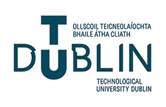 EVENT RISK ASSESSMENT Please read the following guidance in full before completing the template form below: The event risk assessment template form should be completed no later than 10 working days in advance for any events on/off campus related to university activity, business or community involvement, including but not limited to: exhibitions, ceremonies, launches, receptions, official/VIP visits, festivals, commemorations, concerts, celebratory gatherings, conferences, open days, fundraising or recreational events. There is a separate risk assessment template for trips/travel and for events organised by student societies.For all events, the event organiser should ensure a dynamic review of the completed risk assessment takes place in real-time to take account of changing circumstances or emerging hazards. Section 4 of the template should be signed by the relevant Head of School/Function and a copy of the risk assessment retained on file by the School/Function for 3 years. Traffic Light Risk Categories:In order to assist with the application and approval process for events, a traffic light risk category table has been developed.  Each risk category RED, AMBER and GREEN has examples listed in the table below with an associated course of action to be followed. Events falling into the GREEN category can be approved and signed-off by the relevant Head of School/Function.  Events falling into the AMBER or RED categories will require additional review and consultation with TU Dublin professional services as outlined below. RED		Refer to TU Dublin Insurance (insurance@tudublin.ie) for approval before proceeding.  Once insurance cover has been approved, follow “amber” steps below.  Under no circumstances should an event in this category proceed without prior approval.  AMBER 	Complete an event risk assessment (template provided below) no later than 10 working days in advance and forward to the following TU Dublin offices for approval:Safety, Health & Welfare Office (shw@tudublin.ie) Insurance (insurance@tudublin.ie ) If the event is to take place on TU Dublin premises, the Campus & Estates Office should also be informed in advance (campusandestates@tudublin.ie). If the event is taking place in the Central or East Quads Sodexo will also need to be informed in advance (Helpdesk.Grangegorman.Uni.IE@sodexo.com ).Unfortunately the Safety Health & Welfare Office will be unable to provide assistance where submissions are received outside the timeline of ten working days.  GREEN 		Complete an event risk assessment* (template provided below) and forward only to your Head of School/Function for review and approval.  *Frequently recurring events of a low-risk nature (e.g. guest speaker) may already be covered under your School/ Function Safety Arrangements and Risk Assessment document and therefore a separate event risk assessment may not be required. Please liaise with your Head of School/Function in this regard and seek advice from the SHW Office if necessary .Event Risk Category Table Provided by Insurance Please click here to access the Safety, Health & Welfare Website for information on: location of Assembly Points, accident report forms, list of first-aiders, and first response procedures SECTION 3:  RISK ASSESSMENTThe table below sets out the hazards that may affect your event. Please use them as a guide when completing your risk assessment specific to your event. This list is not exhaustive and should be modified to suit your needs. Please confirm Yes/No/N/A for each hazard and control listed below. SECTION 4Approved by the Head of School/Function:  Name:					 School/Function: 		Date:				The event organiser should ensure a dynamic review of the completed risk assessment takes place in real-time to take account of changing circumstances or emerging hazards. The School/Function should ensure that a copy of the approved risk assessment is retained on file for 3 years from the date of the event. REDAMBERGREENAircraft , hovercraft or watercraft AsbestosDesign, plan, specification, treatment or advice (provided  for a fee)Liability specifically assumed under contractMechanically propelled vehicles or trailersTerrorism War Activity outside Republic of Ireland Children involved -under 18 (other than TU Dublin registered students)Vulnerable children/adults including those with disabilitiesContract to be signed Fire arms, fireworks or similar Hazardous or toxic goods or chemicals Joint or multi party venture Machinery involved own or hired in Manual work involved Medical/Clinical related Motor vehicle, aircraft or water craft involved Outside TU Dublin premises Third parties involved in business related activities on TU Dublin premises e.g. sellers/promoters, performers, contractors etc.Work at height or depth All other risks not covered in Red and Amber.   You will still need to complete a risk assessment and consider the potential for: Injury to studentsInjury to staffInjury to third partiesDamage to TU Dublin property & equipment Damage to third party property EVENT RISK ASSESSMENT TEMPLATE FOR COMPLETIONSECTION 1INFORMATIONINFORMATION1School/Function2Name of Event Organiser3Risk Assessment completed by3University email address 4Phone number (preferably a university contact number)SECTION 2EVENT  INFORMATIONEVENT  INFORMATION5Risk Category (Red/Amber/Green)6Date(s) of Event set up7Date(s) of Event8Time of EventStart time:                           Finish time:9Full Address of Event(for on-campus events please include buildings & room numbers)10Nature/Type of Evente.g. fundraiser, concert, launch, VIP visit etc.11Description of Main Activities Please describe the event in full12Expected Attendees TYPEAPPROX. NUMBERUndergraduate studentsPostgraduate studentsUniversity staff membersMembers of the publicChildren (U-18) other than registered university studentsContractors / Service Providers and Suppliers (including entertainment, catering, media etc.)  Please specify here:Officials/VIPsPeople with particular access/egress requirementsOther: Please specify hereHAZARD IDENTIFICATION& RECOMMENDED CONTROL MEASURESYES / NO / N/A(yes, indicates it applies to the event and control measures  have been or will be checked/confirmed/implemented by the event organiser as appropriate)PLEASE LIST OTHER CONTROL MEASURES/ADDITIONAL ACTIONS REQUIRED(you may also use this column to provide any relevant information/comments)ACCESS & EGRESSYES / NO / N/AInsert Control Measures, Additional Actions & InformationEntry / Exit areas are clear and universally accessible.Entry / Exit areas are adequate for emergency exit and emergency services.Access routes are well defined and clearly marked/signposted. Attendees have been requested to notify of any particular access/egress requirements in advance of event. Parking arrangements will be communicated in advance. AMENITIESYES / NO / N/AInsert Control Measures, Additional Actions & InformationAdequate sanitary facilities are provided and signposted.A supply of drinking water is available.CASH HANDLINGYES / NO / N/AInsert Control Measures, Additional Actions & InformationCOVID-19YES / NO / N/AInsert Control Measures, Additional Actions & InformationHand sanitiser/hand washing facilities are available.Face coverings will be worn indoors if/when required as per latest public health guidance. Individuals presenting with COVID-19 symptoms will be isolated immediately. Cleaning & disinfection of frequently touched or shared surfaces/objects will take place.Indoor spaces will be adequately ventilated by mechanical or natural means.CROWD CONTROLYES / NO / N/AInsert Control Measures, Additional Actions & InformationELECTRICITYYES / NO / N/AInsert Control Measures, Additional Actions & InformationEQUIPMENTYES / NO / N/AInsert Control Measures, Additional Actions & InformationInsert details of any special equipmentFIRE & EMERGENCIESYES / NO / N/AInsert Control Measures, Additional Actions & InformationAn event safety announcement will highlight to attendees the location of emergency exits, assembly points and evacuation procedures to be followed. location of exits: location of assembly points:Location of nearest fire extinguisher and manual fire alarm call point identified in advance.Emergency egress plan prepared in advance for any attendees requiring special assistance to evacuate Emergency response procedures are available and event organiser is familiar with same Escape routes and emergency exits will be kept clear from obstructionsAppropriate fire-fighting equipment is readily available nearby Event organiser/staff have completed emergency response training course FIRST-AIDYES / NO / N/AInsert Control Measures, Additional Actions & Informationlocation of nearest Defibrillator/AED:location of nearest First-Aid Kit:name & number of trained First-Aider: All incidents should be reported, forms available online click  here First-aid equipment, facilities and trained personnel available and suitable for type of eventListing of internal and external emergency numbers on hand FOOD & ALCOHOLYES / NO / N/AInsert Control Measures, Additional Actions & InformationName of catering company:Provide brief description of food & beverages to be served (e.g. sandwiches, hot finger food, tea/coffee, wine): Provide details of any portable gas/electric catering equipment to be used outside of a kitchen setting to prepare/heat/cook on location e.g. BBQ, burco water boiler, bain marie, chafing dish etc.Adequate facilities for preparation, storage and serving of food/beverages.Food allergen information provided at point of service.Supplies readily available for cleaning/mopping of spillages.Alcohol policy will be enforced to ensure responsible service and consumption practices (e.g. max limits per person, non-alcoholic alternatives available, over 18s only).MANUAL HANDLINGYES / NO / N/AInsert Control Measures, Additional Actions & InformationManual handling training course completed by all relevant personnel.Safe systems in place to handle heavy/bulky items e.g. team lifting, divide/lighten the load, use of mechanical aid.NOISEYES / NO / N/AInsert Control Measures, Additional Actions & InformationEvent includes amplified music/speeches or other noise at a level likely to cause disturbance to general campus activities and/or adjoining neighbourhood PERMITS & LICENCINGYES / NO / N/AInsert Control Measures, Additional Actions & InformationPlease detail any permit or licencing requirementsPERSONAL PROTECTIVE EQUIPMENT & CLOTHING (PPE)YES / NO / N/AInsert Control Measures, Additional Actions & InformationPlease detail PPEPPE will be required and provided (please specify types of PPE)SECURITYYES / NO / N/AInsert Control Measures, Additional Actions & InformationAdditional security levels have been arranged with Estates & Facilities Management or organized externally for the event.SENSITIVE RISK GROUPS e.g. children, people with disabilities, pregnant individualsYES / NO / N/AInsert Control Measures, Additional Actions & InformationSIGNAGEYES / NO / N/AInsert Control Measures, Additional Actions & InformationAdequate signage in place to highlight any warnings/hazards/restricted areasTEMPORARY STRUCTURESYES / NO / N/AInsert Control Measures, Additional Actions & InformationDetail information on stall, stage, platform, marquee, gazebo, portaloos etc.TRAFFIC MANAGEMENTYES / NO / N/AInsert Control Measures, Additional Actions & InformationVehicle access onto campus grounds is required for set up/dismantling/goods delivery.Movement of vehicles will be controlled and adequately separated from pedestrians. Traffic management personnel will wear high visibility clothing and carry communication devices Adequate traffic flow signage will be put in place.UTILITIES & SITE SERVICESYES / NO / N/AInsert Control Measures, Additional Actions & InformationDoes the location of underground services(power/gas/electrical services) oroverhead power lines need to be identified? WASTE MANAGEMENTYES / NO / N/AInsert Control Measures, Additional Actions & InformationAdequate number of waste and recycling bins available.Additional or specialised waste management requirements will be arranged with Estates & Facilities Management.WEATHER CONDITIONSYES / NO / N/AInsert Control Measures, Additional Actions & InformationNational weather service will be checked in advance for forecast of adverse weather conditions.Weather conditions planned for as appropriate e.g. non-slip mats, shade/shelter, sunscreen, appropriate clothing & footwear. Conditions monitored throughout event if outdoors e.g. wind speeds.WORKING AT HEIGHTYES / NO / N/AInsert Control Measures, Additional Actions & InformationGive details on setting up displays/props/ lighting, erecting signs/banners, use of ladders/scaffolds/elevated work platforms etc.OTHER HAZARDSYES / NO / N/AInsert Control Measures, Additional Actions & Information